                                                                           РЕШЕНИЕ                             ПРОЕКТО проекте решения «О внесении изменений в Устав муниципального образования «Мельниковское»              Рассмотрев проект решения «О внесении изменений в Устав муниципального образования «Мельниковское» - сельского поселения  в соответствии с Уставом муниципального образования «Мельниковское»,           СОВЕТ ДЕПУТАТОВ РЕШИЛ:            1. Опубликовать прилагаемый проект решения «О внесении изменений в Устав муниципального образования «Мельниковское» - сельского поселения (далее – проект решения) в порядке, предусмотренном статьями 40 и 44 Устава муниципального образования «Мельниковское» путем размещения в помещениях Совета депутатов муниципального образования на информационном стенде,  библиотеках с. Русский Пычас и  д. Мельниково, сельских домах культуры  путем   направления копий депутатам  Совета депутатов муниципального образования «Мельниковское» и старостам населенных пунктов 20 ноября  2020   года.             Одновременно с проектом решения обнародовать настоящее решение.             2.   Главе муниципального образования организовать и обеспечить проведение публичных слушаний по проекту решения в порядке, предусмотренном положением о порядке организации и проведения публичных слушаний на территории муниципального образования «Мельниковское». 3. Установить, что предложения и замечания к проекту решения представляются в Сельский Совет депутатов в срок до 11 декабря  2020  года, на имя Главы муниципального образования в письменном виде и должны содержать:фамилию, имя, отчество и адрес места жительства гражданина – автора замечаний и предложений, дату направления замечаний и предложений и собственноручную подпись гражданина (наименование и адрес места нахождения организации – автора замечаний и предложений, дату направления замечаний и предложений и собственноручную подпись руководителя организации);при направлении предложений и замечаний от группы граждан – протокол собрания граждан с указанием фамилии, имени, отчества и адреса места жительства гражданина – представителя группы граждан;номер пункта проекта  решения, в который  вносятся замечания и предложения;формулировку собственной редакции тех положений проекта решения, в которую вносятся замечания и предложения. 4. Для рассмотрения замечаний и предложений к проекту решения образовать комиссию в составе:депутаты Сельского Совета депутатов – Васильев С.Е., Платунова Н.А., Сюгаева  А.Н.5. Комиссии совместно с авторами поступивших предложений и замечаний к проекту решения организовать их рассмотрение и в срок до 24 декабря  2020 года представить указанные предложения и замечания на рассмотрение сельского Совета депутатов.            6. Главе муниципального образования обеспечить извещение авторов поступивших предложений и замечаний к проекту решения и приглашение их на заседание Совета депутатов для участия в рассмотрении соответствующих предложений и замечаний.                     7. Рассмотрение   проекта    решения   включить   в повестку дня сессии сельского Совета депутатов 24 декабря  2020 года.Глава муниципального образования «Мельниковское»				                                                  Г.И.Шуклин   д. Мельниково  __ ноября 2020 года  № ___                                                                          РЕШЕНИЕ                   ПРОЕКТ            О внесении изменений в Устав муниципального образования «Мельниковское»            В соответствии с Федеральным законом от 6 октября 2003 года № 131-ФЗ «Об общих принципах организации местного самоуправления в Российской Федерации», Уставом муниципального образования «Мельниковское» и в целях приведения Устава муниципального образования «Мельниковское»  в соответствие  с Федеральным законом от 18 июля 2017 года № 171-ФЗ «О внесении изменений в Федеральный закон «Об общих принципах организации местного самоуправления в Российской Федерации», Федеральным законом  от 5 декабря 2017 года № 380-ФЗ «О внесении изменений в статью 36 Федерального закона «Об общих принципах организации местного самоуправления в Российской Федерации» и Кодекс административного судопроизводства Российской Федерации»,             СОВЕТ ДЕПУТАТОВ РЕШИЛ:1. Внести в Устав муниципального образования «Мельниковское», принятый решением Совета депутатов муниципального образования «Мельниковское» 2 декабря 2005 года № 3.1  (в редакции с изменениями, внесенными решениями Совета депутатов муниципального образования «Мельниковское» от 30.06.2006 № 7.1, от 20.04.2007  № 12.1, от 27.05.2008  № 4.1, от 11.06.2009  № 12.1, от 06.11.2009  № 14.1, от 10.06.2010  № 18.1, от 02.11.2010  № 21.1, от 30.05.2011  № 27.1, от  14.12.2011  № 32.6, от 18.04.2012  № 2.4, от 02.04.2013  № 10.6, от 20.12.2013  № 16.6, от 29.12.2014  № 23.3, от 04.06.2015  № 26.1, от 16.05.2016   № 35.1, от 25.05.2017  № 8.1, от 27.07.2018 № 15.1, от 24.05.2019 № 21.1,от 18.08.2020 г. № 30.1), следующие изменения:Главу 3 дополнить статьей 13. 1 следующего содержания:    «13.1 «Инициативные проекты»1. В целях реализации мероприятий, имеющих приоритетное значение для жителей муниципального образования или его части, по решению вопросов местного значения или иных вопросов, право решения которых предоставлено органам местного самоуправления, в администрацию муниципального образования может быть внесен инициативный проект. Порядок определения части территории муниципального образования, на которой могут реализовываться инициативные проекты, устанавливается решением Совета депутатов.2. С инициативой о внесении инициативного проекта вправе выступить инициативная группа численностью не менее десяти граждан, достигших шестнадцатилетнего возраста и проживающих на территории муниципального образования, органы территориального общественного самоуправления, (далее - инициаторы проекта). 3. Инициативный проект должен содержать следующие сведения:1) описание проблемы, решение которой имеет приоритетное значение для жителей города или его части;2) обоснование предложений по решению указанной проблемы;3) описание ожидаемого результата (ожидаемых результатов) реализации инициативного проекта;4) предварительный расчет необходимых расходов на реализацию инициативного проекта;5) планируемые сроки реализации инициативного проекта;6) сведения о планируемом (возможном) финансовом, имущественном и (или) трудовом участии заинтересованных лиц в реализации данного проекта;7) указание на объем средств местного бюджета в случае, если предполагается использование этих средств на реализацию инициативного проекта, за исключением планируемого объема инициативных платежей;8) указание на территорию муниципального образования  или его часть, в границах которой будет реализовываться инициативный проект, в соответствии с порядком, установленным решением Совета депутатов;9) иные сведения, предусмотренные решением Совета депутатов.4. Инициативный проект до его внесения в Администрацию муниципального образования  подлежит рассмотрению на собрании или конференции граждан, в том числе на собрании или конференции граждан по вопросам осуществления территориального общественного самоуправления, в целях обсуждения инициативного проекта, определения его соответствия интересам жителей муниципального образования или его части, целесообразности реализации инициативного проекта, а также принятия собранием или конференцией граждан решения о поддержке инициативного проекта. При этом возможно рассмотрение нескольких инициативных проектов на одном собрании или на одной конференции граждан.Решением Совета депутатов может быть предусмотрена возможность выявления мнения граждан по вопросу о поддержке инициативного проекта также путем опроса граждан, сбора их подписей.Инициаторы проекта при внесении инициативного проекта в администрацию муниципального образования прикладывают к нему соответственно протокол собрания или конференции граждан, результаты опроса граждан и (или) подписные листы, подтверждающие поддержку инициативного проекта жителями муниципального образования или его части.5. Информация о внесении инициативного проекта в администрацию муниципального образования подлежит опубликованию (обнародованию) и размещению на официальном сайте муниципального образования в информационно-телекоммуникационной сети "Интернет" в течение трех рабочих дней со дня внесения инициативного проекта в администрацию муниципального образования и должна содержать сведения, указанные в части 3 настоящей статьи, а также об инициаторах проекта. 6. Инициативный проект подлежит обязательному рассмотрению администрацией муниципального образования в течение 30 дней со дня его внесения. Администрация муниципального образования по результатам рассмотрения инициативного проекта принимает одно из следующих решений:1) поддержать инициативный проект и продолжить работу над ним в пределах бюджетных ассигнований, предусмотренных решением о бюджете муниципального образования, на соответствующие цели и (или) в соответствии с Положением о бюджетном процессе в муниципальном образовании;2) отказать в поддержке инициативного проекта и вернуть его инициаторам проекта с указанием причин отказа в поддержке инициативного проекта.7. Администрация муниципального образования принимает решение об отказе в поддержке инициативного проекта в одном из следующих случаев:1) несоблюдение установленного порядка внесения инициативного проекта и его рассмотрения;2) несоответствие инициативного проекта требованиям федеральных законов и иных нормативных правовых актов Российской Федерации, законов и иных нормативных правовых актов Удмуртской Республики, настоящему уставу;3) невозможность реализации инициативного проекта ввиду отсутствия у органов местного самоуправления необходимых полномочий и прав;4) отсутствие средств местного бюджета в объеме средств, необходимом для реализации инициативного проекта, источником формирования которых не являются инициативные платежи;5) наличие возможности решения описанной в инициативном проекте проблемы более эффективным способом;6) признание инициативного проекта не прошедшим конкурсный отбор.8. Администрация муниципального образования вправе, а в случае, предусмотренном пунктом 5 части 7 настоящей статьи, обязана предложить инициаторам проекта совместно доработать инициативный проект, а также рекомендовать представить его на рассмотрение органа местного самоуправления иного муниципального образования или государственного органа в соответствии с их компетенцией.9. Порядок выдвижения, внесения, обсуждения, рассмотрения инициативных проектов, а также проведения их конкурсного отбора устанавливается Советом депутатов.10. В отношении инициативных проектов, выдвигаемых для получения финансовой поддержки за счет межбюджетных трансфертов из бюджета  Удмуртской Республики, требования к составу сведений, которые должны содержать инициативные проекты, порядок рассмотрения инициативных проектов, в том числе основания для отказа в их поддержке, порядок и критерии конкурсного отбора инициативных проектов устанавливаются в соответствии с нормативным правовым актом Удмуртской Республики. В этом случае  требования частей 3,6,7,8,9,11 и 12 настоящей статьи не применяются.11. В случае, если в администрацию муниципального образования внесено несколько инициативных проектов, в том числе с описанием аналогичных по содержанию приоритетных проблем, администрация муниципального образования  организует проведение конкурсного отбора и информирует об этом инициаторов проекта.12. Проведение конкурсного отбора инициативных проектов возлагается на коллегиальный орган (комиссию), порядок формирования и деятельности которого определяется решением Совета депутатов. Состав коллегиального органа (комиссии) формируется администрацией муниципального образования. При этом половина от общего числа членов коллегиального органа (комиссии) должна быть назначена на основе предложений Совета депутатов. Инициаторам проекта и их представителям при проведении конкурсного отбора должна обеспечиваться возможность участия в рассмотрении коллегиальным органом (комиссией) инициативных проектов и изложения своих позиций по ним.13. Инициаторы проекта, другие граждане, проживающие на территории муниципального образования, уполномоченные собранием или конференцией граждан, а также иные лица, определяемые законодательством Российской Федерации, вправе осуществлять общественный контроль за реализацией инициативного проекта в формах, не противоречащих законодательству Российской Федерации.14. Информация о рассмотрении инициативного проекта администрацией муниципального образования, о ходе реализации инициативного проекта, в том числе об использовании денежных средств, об имущественном и (или) трудовом участии заинтересованных в его реализации лиц, подлежит опубликованию (обнародованию) и размещению на официальном сайте муниципального образования в информационно-телекоммуникационной сети "Интернет". Отчет администрации муниципального образования об итогах реализации инициативного проекта подлежит опубликованию (обнародованию) и размещению на официальном сайте муниципального образования в информационно-телекоммуникационной сети "Интернет" в течение 30 календарных дней со дня завершения реализации инициативного проекта»;2)  в статье 16:а) в  пункте 1 после слов «должностных лиц муниципального образования» дополнить словами, «обсуждения вопросов инициативных проектов и их рассмотрения»;            б) пункт 2 дополнить четвертым абзацем следующего содержания:  «В собрании   граждан по вопросам внесения инициативных проектов и их рассмотрения вправе принимать участие жители соответствующей территории, достигшие шестнадцатилетнего возраста. Порядок  назначения и  проведения собрания граждан в целях рассмотрения и обсуждения вопросов  внесения инициативных проектов определяется решением районного Совета депутатов.»; 3) в статье 18: а) пункт 1 дополнить абзацем следующего содержания:«В опросе граждан по вопросу выявления мнения граждан о поддержке инициативного проекта вправе участвовать жители муниципального образования или его части, в которых предполагается реализовывать инициативный проект, достигшие шестнадцатилетнего возраста.»;б) пункт 2 дополнить абзацем следующего содержания:«Для  проведения опроса граждан может использоваться официальный сайт органов местного самоуправления в информационно-телекоммуникационной сети «Интернет»; 4) часть 5.1 статьи 28 дополнить пунктом 6 следующего содержания: «6) сохранение места работы (должности) на период, продолжительность которого составляет  в совокупности не менее двух и не более шести рабочих дней в месяц».5) Главу 6 дополнить статьей 48.1 «Финансовое и иное обеспечение реализации инициативных проектов» следующего содержания:«1. Источником финансового обеспечения реализации инициативных проектов, предусмотренных статьей 13.1 настоящего устава, являются предусмотренные решением о бюджете муниципального образования бюджетные ассигнования на реализацию инициативных проектов, формируемые в том числе с учетом объемов инициативных платежей и (или) межбюджетных трансфертов из бюджета Удмуртской Республики, предоставленных в целях финансового обеспечения соответствующих расходных обязательств муниципального образования.2. Под инициативными платежами понимаются денежные средства граждан, индивидуальных предпринимателей и образованных в соответствии с законодательством Российской Федерации юридических лиц, уплачиваемые на добровольной основе и зачисляемые в соответствии с Бюджетным кодексом Российской Федерации в бюджет муниципального образования в целях реализации конкретных инициативных проектов.3. В случае, если инициативный проект не был реализован, инициативные платежи подлежат возврату лицам (в том числе организациям), осуществившим их перечисление в бюджет муниципального образования. В случае образования по итогам реализации инициативного проекта остатка инициативных платежей, не использованных в целях реализации инициативного проекта, указанные платежи подлежат возврату лицам (в том числе организациям), осуществившим их перечисление в бюджет муниципального образования.4. Реализация инициативных проектов может обеспечиваться также в форме добровольного имущественного и (или) трудового участия заинтересованных лиц».            2. Главе муниципального образования «Мельниковское» направить настоящее решение на государственную регистрацию в порядке, предусмотренном Федеральным законом от 21 июля 2005 года № 97-ФЗ «О государственной регистрации уставов муниципальных образований».3. Настоящее решение подлежит официальному опубликованию после его государственной регистрации и вступает в силу после его официального опубликования. Глава муниципального образования «Мельниковское»	                                                                                         Г.И.Шуклин        д. Мельниково ___________ 2020 года№ _____             Совет депутатовмуниципального образования          «Мельниковское»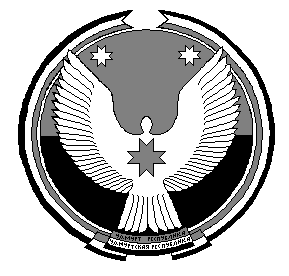                        «Мельниковское» муниципал кылдэтысьдепутатъёслэн кенешсы             Совет депутатовмуниципального образования          «Мельниковское»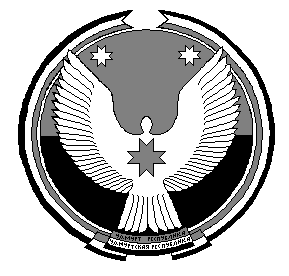                        «Мельниковское» муниципал кылдэтысьдепутатъёслэн кенешсы